БАШҠОРТОСТАН РЕСПУБЛИКАҺЫның                                                                            советЙƏРМƏКƏЙ районы                                                                     сельского поселения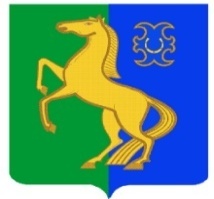 муниципаль РАЙОНЫның                                                                Усман-Ташлинский СЕЛЬСОВЕТ уҫман-ташлы АУЫЛ СОВЕТЫ                                                                      МУНИЦИПАЛЬНОГО РАЙОНА            ауыл БИЛƏмƏҺе                                                                                         ЕрмекеевскиЙ район                   советы                                                                                              РЕСПУБЛИкИ БАШКОРТОСТАН          КАРАР                                             № 17.6                               РЕШЕНИЕ       20 май 2022 й.                                                                                         20 май 2022 г.О внесении изменений в решение Совета сельского поселения Усман-Ташлинский сельсовет муниципального района Ермекеевский район Республики Башкортостан от 14 июля 2014 г. № 181 «Об утверждении  Положения об оплате труда и материальном стимулировании лиц,   замещающих должности муниципальной службы  в сельском поселении Усман-Ташлинский сельсовет муниципального района Ермекеевский район Республики Башкортостан»В соответствии с Указом Главы Республики Башкортостан от 22 февраля 2022 года № УГ-78 «О повышении денежного вознаграждения лиц, замещающих государственные должности Республики Башкортостан, и денежного содержания государственных гражданских служащих Республики Башкортостан», постановлением Правительства Республики Башкортостан от 24.12.2013 № 610 «Об утверждении нормативов формирования расходов на оплату труда в органах местного самоуправления в Республике Башкортостан», в целях обеспечения социальных гарантий муниципальных служащих сельского поселения Усман-Ташлинский сельсовет муниципального района Ермекеевский район Республики Башкортостан, Совет сельского поселения Усман-Ташлинский сельсовет муниципального района Ермекеевский район Республики Башкортостан решил: 1. Внести следующие изменения в решение от 14 июля 2014 г. № 181 «Об утверждении  Положения об оплате труда и материальном стимулировании лиц,   замещающих должности муниципальной службы в сельском поселении Усман-Ташлинский сельсовет муниципального района Ермекеевский район Республики Башкортостан»:1.1. Повысить с 1 апреля 2022 года в 1,09 раза размеры месячных должностных окладов и надбавок к должностным окладам за классный чин муниципальным служащим сельского поселения Усман-Ташлинский сельсовет муниципального района Ермекеевский район Республики Башкортостан в соответствии с замещаемыми ими должностями муниципальной службы.1.2. Установить с 1 апреля 2022 года главе сельского поселения   дополнительно к ежемесячному денежному поощрению, предусмотренному постановлением Правительства Республики Башкортостан от 24 декабря 2013 года № 610 «Об утверждении нормативов формирования расходов на оплату труда в органах местного самоуправления в Республике Башкортостан», дополнительно к ежемесячному денежному поощрению,  ежемесячное денежное поощрение в размере 0,5 месячного денежного вознаграждения.1.3. Установить с 1 апреля 2022 года муниципальным служащим сельского поселения дополнительно к ежемесячному денежному поощрению, предусмотренному постановлением Правительства Республики Башкортостан от 24 декабря 2013 года № 610 «Об утверждении нормативов формирования расходов на оплату труда в органах местного самоуправления в Республике Башкортостан», дополнительно к ежемесячному денежному поощрению, ежемесячное денежное поощрение в размере 1 должностного оклада.1.4. При формировании фонда оплаты труда предусматривать дополнительно средства для выплаты ежемесячного денежного поощрения (в расчете на год) главе сельского поселения в размере 6 ежемесячных денежных вознаграждений и в размере 12 должностных окладов муниципальных служащих сельского поселения.1.5.  Установить, что при увеличении (индексации) оплаты месячных должностных окладов, надбавок к должностному окладу за классный чин лиц, замещающих должности муниципальной службы, размеры месячных должностных окладов, надбавок к должностному окладу за классный чин, а также размеры ежемесячных и иных дополнительных выплат подлежат округлению до целого рубля в сторону увеличения.1.6. Установить, что финансирование расходов, связанных с реализацией настоящего решения, осуществляется за счет средств бюджета сельского поселения Усман-Ташлинский сельсовет  муниципального района Ермекеевский район Республики Башкортостан.2. Внести изменения в Приложение № 1 и Приложение № 2 к Положению об оплате труда и материальном стимулировании лиц, замещающих должности муниципальной службы в сельском поселении Усман-Ташлинский  сельсовет муниципального района Ермекеевский район Республики Башкортостан и изложить приложения в следующей редакции:Глава сельского поселения                      Г.Г. Гибаева Приложение № 1к Положению об оплате труда и материальном стимулировании лиц, замещающих должности муниципальной службы в сельском поселении Усман-Ташлинский сельсовет МР Ермекеевский район РБРАЗМЕРЫ ДОЛЖНОСТНЫХ ОКЛАДОВ ЛИЦ (8 ГРУППА), ЗАМЕЩАЮЩИХМУНИЦИПАЛЬНЫЕ ДОЛЖНОСТИ  В АДМИНИСТРАЦИИ  СЕЛЬСКОГО ПОСЕЛЕНИЯ УСМАН-ТАШЛИНСКИЙ СЕЛЬСОВЕТ МУНИЦИПАЛЬНОГО РАЙОНА ЕРМЕКЕЕВСКИЙ РАЙОН  РБПриложение № 2к Положению об оплате труда и материальном стимулировании лиц, замещающих должности муниципальной службы в сельском поселении Усман-Ташлинский сельсовет МР Ермекеевский район РБРАЗМЕРЫНАДБАВОК ЗА КЛАССНЫЙ ЧИН ЛИЦАМ, ЗАМЕЩАЮЩИММУНИЦИПАЛЬНЫЕ ДОЛЖНОСТИ МУНИЦИПАЛЬНОЙ СЛУЖБЫ в сельском поселении Усман-Ташлинский сельсовет муниципального района Ермекеевский район Республики БашкортостанСтаршая муниципальная должность Советник муниципальной службы 1 класса                            1624                                        Советник муниципальной службы 2 класса                            1461 Советник муниципальной службы 3 класса                            12873. Настоящее решение обнародовать на информационном стенде в здании администрации сельского поселения Усман-Ташлинский сельсовет муниципального района Ермекеевский район и разместить в сети общего доступа (Интернет) на сайте сельского поселения https://usmantash.ru.4. Настоящее решение вступает в силу после официального обнародования и распространяется на правоотношения, возникшие с 1 апреля  2022 года.N  Наименование должности        Должностной оклад (денежное
вознаграждение), руб.   1Глава сельского поселения                   12 0762Управляющий делами                      3 644Классный чинРазмер надбавки, (в руб.)